O b e c     R u s í n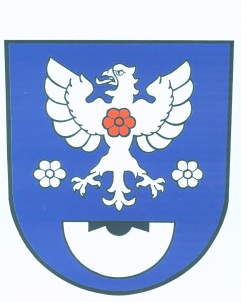 č.p. 53                         793 99 OsoblahaIČO: 00296309            telefon: 554 656 028 , 554 656 049                        e-mail: ucetni@obecrusin.cz      starosta@obecrusin.cz________________________________________________________________O Z N Á M E N Ío době a místě konání voleb do Evropského parlamentuStarosta obce Rusín v souladu s ust. § 32 odst. 2 a 3)  zákona č. 62/2003 Sb., o volbách do Evropského parlamentu a o  změně některých zákonů, ve znění pozdějších předpisůo z n a m u j e :Volby do Evropského parlamentu se v Rusíně uskuteční :v pátek dne 07.06.2024 od 14.00 hodin do 22.00 hodin av sobotu dne 08.06.2024 od 8.00 hodin do 14.00 hodinMístem konání voleb ve volebním okrsku č. 1 je volební místnost na obecním úřadě.Volič po příchodu do volební místnosti prokáže svou totožnost a státní občanství.Každý volič se musí před hlasováním odebrat do prostoru určeného pro vložení hlasovacího lístku do úřední obálky, jinak mu okrsková volební komise hlasování neumožní.Za pořádek ve volební místnosti a v jejím bezprostředním okolí odpovídá předseda okrskové volební komise. Jeho pokyny k zachování pořádku a důstojného průběhu hlasování jsou závazné pro všechny přítomné.Hlasovací lístky budou voličům dodány nejpozději 3 dny přede dnem voleb. Ve dnech voleb volič může obdržet hlasovací lístky i ve volební místnosti.V Rusíně dne 20. 05. 2024                                                   Radek Bezděčík                                                                                               starosta obce